CATALOGUSVAN DECENTRALE KEURINGvan de Vereniging:Het Nederlands Dartmoor StamboekZaterdag 9 september 2023AANVANG: 09.00 UURte Laag SoerenManege de Spreng(Priesnitzlaan 17)CENTRALE KEURING 9 SEPTEMBER 2023Bestuur:
C. van Hout (voorzitter)
W. BrussenR. van Helvoort
L. Oevermans – KoetsierG. HinkenJury keuringsrubrieken:
Mw. S. BrederoMw. Y. PetersDhr. J. van der WalMw. M van der Aart (Aspirant – jurylid)VeterinairDhr. D. VerduynPaspoortconsulentMw. A. GroothuisRingmeester keuringsring:
Dhr. E. van DortFotografie: Dhr. T. JanssenJury aangespannen/ rij rubrieken:E.M. BastiaanseSecretariaat:
Burg. Smitstraat 217221 BH Steenderen
Telefoon: 0575-518063IBAN: NL16RABO0134460197E-Mail: stamboekkantoor@dartmoorstamboek.nl
Website: www.dartmoorstamboek.nlAanvangstijden: LET OP deze tijden zijn richttijdenBuiten:09.00 uur				Stamboekopname10.30 uur				Stamboekopname hengsten10.45 uur				Hengstenkeuring11.00 uur	Rubriek 1: 		HengstveulensAansluitend	Rubriek 2: 		Merrieveulens12.00 uur   			    	 Veulenkampioenschap12.10 uur	Rubriek 3:		Een jarige merriesAansluitend	Rubriek 5: 		Tweejarige merries12.25 uur				Jeugdkampioenschap12.30 uur	Rubriek 6:		Driejarige merriesAansluitend	Rubriek 10:		3 Jaar en oudere ruinen13.00 uur				PAUZE13.30 uur    	Rubriek 7: 		4 Jaar en oudere merries zonder veulen14.00 uur 	Rubriek 8:		4 Jaar en oudere merries met veulen14.30 uur				Dagkampioenschap14.45 uur	Rubriek 12		Bestgaande in het tuig                     (Buiten   bak)15.00 uur	Rubriek 11		Bestgaande onder het zadel      (Buiten bak)Binnen:15.00 uur	Rubriek 14		Menproeven (Grote bak)Aansluitend			Prijsuitreiking15.30 uur	Rubriek 13		Dressuurproeven Bixie & Klasse B (Kleine bak)Aansluitend			PrijsuitreikingSTAMBOEKOPNAMESTAMBOEKOPNAME (vervolg)STAMBOEKOPNAME (vervolg)RUBRIEK 15 -  HENGSTENKEURINGRUBRIEK 1 -  HENGSTVEULENSRUBRIEK 1 -  HENGSTVEULENS (vervolg)RUBRIEK 2 -  MERRIEVEULENSRUBRIEK 2 -  MERRIEVEULENS (vervolg)Veulenkampioen: Catnr. 12 Milan-Lucas van Doktas  RUBRIEK 3 -  EENJARIGE MERRIESRUBRIEK 5 -  TWEEJARIGE MERRIESJeugdkampioen: Catnr. 21 Lisa v.d. Braamberg  RUBRIEK 6 -  DRIEJARIGE MERRIESRUBRIEK 10 -  3 JAAR EN OUDERE RUINENRUBRIEK 7 -  4 JAAR EN OUDER ZONDER VEULENRUBRIEK 7 -  4 JAAR EN OUDER ZONDER VEULEN (vervolg)RUBRIEK 8 -  4 JAAR EN OUDER MET VEULENRUBRIEK 8 -  4 JAAR EN OUDER MET VEULEN(vervolg)Dagkampioen: Catnr. 4 Magnum Malawi  RUBRIEK 12 -  BESTGAANDE IN HET TUIGTweespan – Menner: L. Landman: 1e plaatsRUBRIEK 12 -  BESTGAANDE IN HET TUIG (vervolg)Tweespan – Menner: J. Berg: 2e plaatsTweespan – Menner: S. Bagert:  2e plaatsRUBRIEK 11 -  BESTGAANDE ONDER HET ZADELRUBRIEK 11 -  BESTGAANDE ONDER HET ZADEL (vervolg)RUBRIEK 13 -  BIXIE AA, A, B OF KLASSE B, LJury: E.M. BastiaanseRUBRIEK 13 -  BIXIE AA, A, B OF KLASSE B, L (vervolg)RUBRIEK 13 -  BIXIE AA, A, B OF KLASSE B, L (vervolg)RUBRIEK 14 – MENPROEVEN KLASSE B, L EN Z Tweespan B Dressuur (20m x 40m) – Proef 73 - Menner: J. Berg:RUBRIEK 14 – MENPROEVEN KLASSE B, L EN Z (vervolg)Tweespan Z Dressuur (20m x 60m) – Proef 83 -  Menner: L. Landman:RUBRIEK 14 – MENPROEVEN KLASSE B, L EN Z (vervolg)Tweespan Z Dressuur (20m x 60m) – Proef 83 – Menner: S. Bagert:LIJST VAN INZENDERS:LIJST VAN DARTMOORPONY’S:1.Peekhills Morse  DPS.B101030291 Opgenomen1.Peekhills Morse  DPS.B101030291 OpgenomenGeb.:   05-05-2017  Bruin  Chipnr: 953010002217072V. Merribrigde Boss  DPS.intS2002/003M. Walreddonmanor Meg  DPS.int2008/083MV. Shilstone Rocks May Lord  DPS.intS2003/013Fok.: Comb. Mr. G. Colton – Mrs. V. NichollsEig.: J. Berg, Waspik2.Muehlenmoor Sanda  DPS.B220015809 Opgenomen2.Muehlenmoor Sanda  DPS.B220015809 OpgenomenGeb.:   22-05-2009  Donkerbruin Chipnr: V. Va Starboard  DPS.int350055102M. Muehlenmoor Sandy  DPS.int220050201MV. Moortown Rambler  DPS.int020005491Fok.: Dartmoor Gest. Muehlenmoor, Bokel DldEig.: J. Vermeer-v. Ouwerkerk, Kamperland3.Berendschot's Evita  DPS.B000002078 Opgenomen3.Berendschot's Evita  DPS.B000002078 OpgenomenGeb.:   22-05-2020  Bruin  Chipnr: 528210004999116V. Neu Lohoff Spencer  S.100757914.K1.NLM. Berendschot's Xenia  DPS.B000001971.K1MV. Stourton Whirlwind  S.2001/085.K1.NLFok.: B.W. Schlief, HengeloEig.: E. v. Dort, Veenendaal4.Magnum Malawi  DPS.int100207016 Opgenomen4.Magnum Malawi  DPS.int100207016 OpgenomenGeb.:   28-05-2016  Bruin  Chipnr: 276020000484873V. Moortown Hawk Wing  DPS.int(S2006/003)M. Magnum Malibu  DPS.int104004710MV. Magnum Windstar  DPS.int(350238206)Fok.: G. Untiedt, Friesoythe-GehlenbergEig.: J. Vermeer-v. Ouwerkerk, Kamperland5.Peekhills Sherlock  DPS.B010130289 Opgenomen5.Peekhills Sherlock  DPS.B010130289 OpgenomenGeb.:   08-05-2017  Bruin  Chipnr: 953010002340568V. Merribrigde Boss  DPS.intS2002/003M. Fernridge Melody  DPS.int2002/020MV. White Willows Legend  DPS.int980017998Fok.: Comb. Mr. G. Colton – Mrs. V. NichollsEig.: J. Berg, Waspik6.Miss Moneypenny DPS.B000002044 Opgenomen6.Miss Moneypenny DPS.B000002044 OpgenomenGeb.:   12-05-2018  Bruin  Chipnr: 528210004723461V. Oak Tree Stargazer  DPS.int443430611503M. Miss Meggan  DPS.B000001871.SMV. Nigel van de Westkil  S.000Vb1543.SFok./Eig.: G. Ramakers, Landgraaf7.Moortown Miss Mayfair  DPS.B101030249 Opgenomen7.Moortown Miss Mayfair  DPS.B101030249 OpgenomenGeb.:   01-08-2017  Bruin  Chipnr: 958000010551092V. Meering Rocket  DPS.int(S2012/004)M. Moortown Honey Busy Bee  DPS.int(95/100)MV. Senruf Gladiator  DPS.int(S89/2)Fok.: W. Jordan, U.K.Eig.: J. Vermeer-v. Ouwerkerk, Kamperland8.Jur v.d. Braamberg  DPS.B000002064.B1 Afwezig8.Jur v.d. Braamberg  DPS.B000002064.B1 AfwezigGeb.:   24-04-2019  Zwart  Chipnr: 528210004993680V. Neu Lohoff Spencer  S.100757914.K1.NLM. Green Light  S.106006312.K1.NLMV. Hisley Captain Cook  DPS.int101012576Fok.: W. Brussen, De HeurneEig.: S. van der Lof, Haaksbergen39. Saltys Macarena Opgenomen39. Saltys Macarena OpgenomenGeb.: 13-05-2020          Chipnr: 276435350011620V. Springwater BeaufortM. Melany van de BraambergMV. Oak Tree PaddingtonFok.:Eig.: L.W.A.M. van Delft, Drunen30.Ludo v.d. Braamberg  DPS.B000002097 1e premie 2e plaats30.Ludo v.d. Braamberg  DPS.B000002097 1e premie 2e plaatsGeb.:   27-04-2021  Zwart  Chipnr: 528210004993014V. Neu Lohoff Spencer  S.100757914.K1.NLM. Downland's Black Irene van de Braamberg  S.000001880.K1MV. Richter's Ylvan  S.000001717.SFok./Eig.: W. Brussen, De Heurne31.Aron DPS.B100191918 1e premie 1e plaats31.Aron DPS.B100191918 1e premie 1e plaatsGeb.: 15-04-2018 Bruin Chipnr: 276020000597052V. Downland’s Black Arran van de Braamberg DPS. H000001983.K1M. Kyra DPS.int350045603MV. Sunny Boy DPS.int350240595Fok.: Onbekend, OnbekendEig: S. van der Lof, Haaksbergen9.Kian v.d. Braamberg  DPS.B230002131  Afgemeld9.Kian v.d. Braamberg  DPS.B230002131  AfgemeldGeb.:   04-07-2023  BruinV. Downland's Black Arran v.d. Braamberg  DPS.H000001983.K1M. Brisa v.d. Braamberg  DPS.H000002011.K1MV. Rockwater Storm Cloud  DPS.int102007109Fok./Eig.: W. Brussen, De Heurne10.Delta's Suprise May  DPS.B230002126 1e premie 2e plaats10.Delta's Suprise May  DPS.B230002126 1e premie 2e plaatsGeb.:   21-04-2023  ZwartV. Magnum Hadrian DPS.int100211714.K1.NLM. Moortown Miss Mayfair  DPS.B101030249MV. Meering Rocket  DPS.int(S2012/004)Fok./Eig.: J. Vermeer-v. Ouwerkerk, Kamperland11.Toby v.d. Braamberg  DPS.B230002132 1e premie 3e plaats11.Toby v.d. Braamberg  DPS.B230002132 1e premie 3e plaatsGeb.:   12-05-2023  ZwartV. Dex v.d. Braamberg  DPS.H000002049.K2M. Downland Black Noa v.d. Braamberg  S.000001935.SMV. Stourton Whirlwind  S.2001/085.K1.NLFok./Eig.: W. Brussen, De Heurne12.Milan-Lucas van Doktas  DPS.B230002127 1e premie 1e plaats                      TE KOOP12.Milan-Lucas van Doktas  DPS.B230002127 1e premie 1e plaats                      TE KOOPGeb.:   07-05-2023  DonkerbruinV. Champ  S.100828014.K1.NLM. Rolien van de Braamberg  DPS.H000002022.K1MV. Rockwater Storm Cloud  DPS.int102007109Fok./Eig.: M. Wopereis, Mariënvelde13.Downland's Black Hessel v.d. Braamberg  2e premie 4e plaatsDPS.B23000214013.Downland's Black Hessel v.d. Braamberg  2e premie 4e plaatsDPS.B230002140Geb.:   26-05-2023  ZwartV. Champ S.100828014.K1.NLM. Downland's Black Nora van de Braamberg  S.000001753.SMV. Boveycombe Banner  S.58Fok./Eig.: W. Brussen, De Heurne14.Vera v.d. Braamberg  DPS.B230002130 1e premie 3e plaats14.Vera v.d. Braamberg  DPS.B230002130 1e premie 3e plaatsGeb.:   16-05-2023  ZwartV. Neu Lohoff Spencer  S.100757914.K1.NLM. Nikki van de Braamberg  DPS.H000002021.K1MV. Hisley Captain Cook  DPS.int101012576Fok./Eig.: W. Brussen, De Heurne15.Berendschot's Holy  DPS.B230002129 1e premie 2e plaats15.Berendschot's Holy  DPS.B230002129 1e premie 2e plaatsGeb.:   05-06-2023  BruinV. Neu Lohoff Spencer  S.100757914.K1.NLM. Eastwick's Second Sky  S.000001786.K1MV. Thorold van de Broenenberg  S.39Fok./Eig.: B.W. Schlief, Hengelo16.Aagje v.d. Braamberg  DPS.B230002133 2e premie 4e plaats16.Aagje v.d. Braamberg  DPS.B230002133 2e premie 4e plaatsGeb.:   09-04-2023  ZwartV. Neu Lohoff Spencer  S.100757914.K1.NLM. Downland's Black Irene van de Braamberg  S.000001880.K1MV. Richter's Ylvan  S.000001717.SFok./Eig.: W. Brussen, De Heurne17.Fleur Delacour  DPS.B230002128 Afgemeld	17.Fleur Delacour  DPS.B230002128 Afgemeld	Geb.:   20-05-2023  Bruin	V. Oak Tree Pretty Good  S.443430472909.S.NLM. Lisa's Convital  DPS.H000002019.SMV. Gabber van het Elferink  S.000001926.SFok.: L. Koetsier, GeesbrugEig.: M. Nijenhuis, Lemelerveld	18.Julia v.d. Braamberg  DPS.B230002134  1e premie  1e plaats18.Julia v.d. Braamberg  DPS.B230002134  1e premie  1e plaatsGeb.:   26-04-2023  ZwartV. Dex v.d. Braamberg  DPS.H000002049.K2M. Downland's Black Gloria van de Braamberg  S.000001846.SMV. Devon's Danger  S.000000S54Fok./Eig.: W. Brussen, De Heurne19.Elfie DPS.B230002137  2e premie 5e plaats19.Elfie DPS.B230002137  2e premie 5e plaatsGeb.: 10-06-2023 ZwartV. Neu Lohoff Spencer  S.100757914.K1.NLM. Richter’s Nikki S.391MV. Vampire S.44Fok./Eig.: M.M. van den Bosch, Onstwedde20.Linsey v.d. Braamberg  DPS.B230002135 Terug getrokken20.Linsey v.d. Braamberg  DPS.B230002135 Terug getrokkenGeb.:   05-06-2023  ZwartV. Neu Lohoff Spencer  S.100757914.K1.NLM. Linde v.d. Braamberg  DPS.H000002047.SMV. Stourton Whirlwind  S.2001/085.K1.NLFok./Eig.: W. Brussen, De Heurne21.Lisa v.d. Braamberg  DPS.B220002102 1e premie 1e plaats21.Lisa v.d. Braamberg  DPS.B220002102 1e premie 1e plaatsGeb.:   05-01-2022  Zwart  Chipnr: 528210006542075V. Dex v.d. Braamberg  DPS.H000002049.K2M. Downland's Black Gloria van de Braamberg  S.000001846.SMV. Devon's Danger  S.000000S54Fok./Eig.: W. Brussen, De Heurne22.Magnum Wisky  DPS.B100581521 2e premie 1e plaats22.Magnum Wisky  DPS.B100581521 2e premie 1e plaatsGeb.:   10-04-2021  Bruin  Chipnr: 276020000843707V. Merribridge Handsome Lad  DPS.B101011580M. Moortown Wild Rose II  DPS.B101028447MV. Hisley Cravat  DPS.int(S99/9)Fok.: G. Untiedt, Friesoythe-GehlenbergEig.: J. Vermeer-v. Ouwerkerk, Kamperland3.Berendschot's Evita  DPS.B000002078 1e premie 1e plaats (STER)3.Berendschot's Evita  DPS.B000002078 1e premie 1e plaats (STER)Geb.:   22-05-2020  Bruin  Chipnr: 528210004999116V. Neu Lohoff Spencer  S.100757914.K1.NLM. Berendschot's Xenia  DPS.B000001971.K1MV. Stourton Whirlwind  S.2001/085.K1.NLFok.: B.W. Schlief, HengeloEig.: E. v. Dort, Veenendaal39. Saltys Macarena 1e premie 2e  plaats 39. Saltys Macarena 1e premie 2e  plaats Geb.: 13-05-2020       Chipnr: 276435350011620V. Springwater BeaufortM. Melany van de BraambergMV. Oak Tree PaddingtonFok.:Eig.: L.W.A.M. van Delft, Drunen1.Peekhills Morse  DPS.B101030291 2e premie 1e plaats1.Peekhills Morse  DPS.B101030291 2e premie 1e plaatsGeb.:   05-05-2017  Bruin  Chipnr: 953010002217072V. Merribrigde Boss  DPS.intS2002/003M. Walreddonmanor Meg  DPS.int2008/083MV. Shilstone Rocks May Lord  DPS.intS2003/013Fok.: Comb. Mr. G. Colton – Mrs. V. NichollsEig.: J. Berg, Waspik8.Jur v.d. Braamberg  DPS.B000002064.B1 Afgemeld8.Jur v.d. Braamberg  DPS.B000002064.B1 AfgemeldGeb.:   24-04-2019  Zwart  Chipnr: 528210004993680V. Neu Lohoff Spencer  S.100757914.K1.NLM. Green Light  S.106006312.K1.NLMV. Hisley Captain Cook  DPS.int101012576Fok.: W. Brussen, De HeurneEig.: S. van der Lof, Haaksbergen5.Peekhills Sherlock  DPS.B010130289 3e premie 2e plaats5.Peekhills Sherlock  DPS.B010130289 3e premie 2e plaatsGeb.:   08-05-2017  Bruin  Chipnr: 953010002340568V. Merribrigde Boss  DPS.intS2002/003M. Fernridge Melody  DPS.int2002/020MV. White Willows Legend  DPS.int980017998Fok.: Comb. Mr. G. Colton – Mrs. V. NichollsEig.: J. Berg, Waspik2.Muehlenmoor Sanda  DPS.B220015809 2e premie 5e plaats2.Muehlenmoor Sanda  DPS.B220015809 2e premie 5e plaatsGeb.:   22-05-2009  Donkerbruin Chipnr: V. Va Starboard  DPS.int350055102M. Muehlenmoor Sandy  DPS.int220050201MV. Moortown Rambler  DPS.int020005491Fok.: Dartmoor Gest. Muehlenmoor, Bokel DldEig.: J. Vermeer-v. Ouwerkerk, Kamperland23.Miss Meggan DPS.B000001871.S 1e premie 4e plaats23.Miss Meggan DPS.B000001871.S 1e premie 4e plaatsGeb.:   04-02-2010  Zwart, Maat: 121  Chipnr: 528210002463528V. Nigel van de Westkil  S.000Vb1543.SM. Richter's Lonneke  S.399MV. Rodney van 't Jonker  S.000000S51Fok.: M. Harsta, HeerdeEig.: G. Ramakers, Landgraaf24.Dora van de Langewiek  S.000001792.S 1e premie 3e plaats24.Dora van de Langewiek  S.000001792.S 1e premie 3e plaatsGeb.:  23-05-2008  Bruin, Maat: 117  Chipnr: 528210000886033V. Vivaldi van de Langewiek  S.000000S63M. Babybelle Imladris  S.000Vb1528.SMV. Mentor van de Tuylermarck (preferent)  S.33Fok.: F. Otten-Kors, Nieuw ZwinderenEig.: R. v. Helvoort, Huisseling4.Magnum Malawi  DPS.int100207016 1e premie 1e plaats (STER)4.Magnum Malawi  DPS.int100207016 1e premie 1e plaats (STER)Geb.:   28-05-2016  Bruin  Chipnr: 276020000484873V. Moortown Hawk Wing  DPS.int(S2006/003)M. Magnum Malibu  DPS.int104004710MV. Magnum Windstar  DPS.int(350238206)Fok.: G. Untiedt, Friesoythe-GehlenbergEig.: J. Vermeer-v. Ouwerkerk, Kamperland6.Miss Moneypenny DPS.B000002044 1e premie 2e plaats (STER)6.Miss Moneypenny DPS.B000002044 1e premie 2e plaats (STER)Geb.:   12-05-2018  Bruin  Chipnr: 528210004723461V. Oak Tree Stargazer  DPS.int443430611503M. Miss Meggan  DPS.B000001871.SMV. Nigel van de Westkil  S.000Vb1543.SFok./Eig.: G. Ramakers, Landgraaf25.Downland's Black Gloria van de Braamberg  2e premie 4e plaatsS.000001846.S25.Downland's Black Gloria van de Braamberg  2e premie 4e plaatsS.000001846.SGeb.:   19-04-2009  Zwart, Maat: 122  Chipnr: 528210002323232V. Devon's Danger  S.000000S54M. Downland's Brown Doree  S.000000358MV. Easy van Merm tot Ressen  S.19Fok./Eig.: W. Brussen, De Heurne26.Rolien van de Braamberg  1e premie 1e plaats (STER)DPS.H000002022.K126.Rolien van de Braamberg  1e premie 1e plaats (STER)DPS.H000002022.K1Geb.:   06-05-2017  Maat: 125, Bruin  Chipnr: 528210004499028V. Rockwater Storm Cloud  DPS.int102007109M. Downland's Black Nora van de Braamberg  S.000001753.SMV. Boveycombe Banner  S.58Fok.: W. Brussen, De HeurneEig.: M. Wopereis, Mariënvelde27.Downland's Black Irene van de Braamberg  2e premie 5e plaatsS.000001880.K127.Downland's Black Irene van de Braamberg  2e premie 5e plaatsS.000001880.K1Geb.:   21-04-2010  Maat: 121, Zwart  Chipnr: 528210002455541V. Richter's Ylvan  S.000001717.SM. Downland's Brown Doree  S.000000358MV. Easy van Merm tot Ressen  S.19Fok./Eig.: W. Brussen, De Heurne7.Moortown Miss Mayfair  DPS.B101030249 2e premie 2e plaats7.Moortown Miss Mayfair  DPS.B101030249 2e premie 2e plaatsGeb.:   01-08-2017  Bruin  Chipnr: 958000010551092V. Meering Rocket  DPS.int(S2012/004)M. Moortown Honey Busy Bee  DPS.int(95/100)MV. Senruf Gladiator  DPS.int(S89/2)Fok.: W. Jordan, U.K.Eig.: J. Vermeer-v. Ouwerkerk, Kamperland28.Downland Black Noa v.d. Braamberg  2e premie 3e plaatsS.000001935.S28.Downland Black Noa v.d. Braamberg  2e premie 3e plaatsS.000001935.SGeb.:   05-05-2011  Maat: 121, Zwart  Chipnr: 528210002451496V. Stourton Whirlwind  S.2001/085.K1.NLM. Downland's Black Nora van de Braamberg  S.000001753.SMV. Boveycombe Banner  S.58Fok./Eig.: W. Brussen, De Heurne29.Brisa v.d. Braamberg  DPS.H000002011.K1 Afgemeld29.Brisa v.d. Braamberg  DPS.H000002011.K1 AfgemeldGeb.:   19-04-2016  Maat: 121, Zwart  Chipnr: 528210004226678V. Rockwater Storm Cloud  DPS.int102007109M. Downland's Black Gloria van de Braamberg  S.000001846.SMV. Devon's Danger  S.000000S54Fok./Eig.: W. Brussen, De Heurne32.Filia van de Langewiek  DPS.B000001887 32.Filia van de Langewiek  DPS.B000001887 Geb.:   05-05-2010  Donkerbruin  Chipnr:  528210002326364V. Avezaath's Gandalf  S.000000052.K2M. Berseba van de Langewiek  S.000001686.SMV. Vivaldi van de Langewiek  S.000000S63Fok.: F. Otten-Kors, Nieuw ZwinderenEig.: Mevr. L. Landman, Zoetermeer33.Langewieks Joppe  DPS.B000001988 33.Langewieks Joppe  DPS.B000001988 Geb.:   08-05-2014  Bruin  Chipnr: 528210004127925V. Avezaath's Gandalf  S.000000052.K2M. Berseba van de Langewiek  S.000001686.SMV. Vivaldi van de Langewiek  S.000000S63Fok.: F. Otten-Kors, Nieuw ZwinderenEig.: Mevr. L. Landman, Zoetermeer1.Peekhills Morse  DPS.B1010302911.Peekhills Morse  DPS.B101030291Geb.:   05-05-2017  Bruin  Chipnr: 953010002217072V. Merribrigde Boss  DPS.intS2002/003M. Walreddonmanor Meg  DPS.int2008/083MV. Shilstone Rocks May Lord  DPS.intS2003/013Fok.: Comb. Mr. G. Colton – Mrs. V. NichollsEig.: J. Berg, Waspik5.Peekhills Sherlock  DPS.B0101302895.Peekhills Sherlock  DPS.B010130289Geb.:   08-05-2017  Bruin  Chipnr: 953010002340568V. Merribrigde Boss  DPS.intS2002/003M. Fernridge Melody  DPS.int2002/020MV. White Willows Legend  DPS.int980017998Fok.: Comb. Mr. G. Colton – Mrs. V. NichollsEig.: J. Berg, Waspik34.Appie van het Schempken34.Appie van het SchempkenGeb.: 13-06-2012 Vos Chipnr: 528210002327790V. Stourton Whirlwind S.2001/085.K1.NLM. Richter’s Renske S. 376MV. Mentor van de Tuylermarck (preferent)  S.33Fok: W. Brussen, De HeurneEig: M. Schnieder-Bagert / S. Bagert, Steinfurt (Dlt)35.Thoran van de Braamberg35.Thoran van de BraambergGeb.: 01-05-2010 Bruin Chipnr: 528210002452372V. Richter's Ylvan  S.000001717.SM. Calimme van Penneborgh tot Nemerlaer S. 313MV. Thorold van de Broenenberg  S.39Fok.: G. Tolkamp, De HeurneEig: M. Schnieder-Bagert / S. Bagert, Steinfurt (Dlt)24.Dora van de Langewiek  S.000001792.S 2e plaats24.Dora van de Langewiek  S.000001792.S 2e plaatsGeb.:   23-05-2008  Bruin, Maat: 117  Chipnr: 528210000886033V. Vivaldi van de Langewiek  S.000000S63M. Babybelle Imladris  S.000Vb1528.SMV. Mentor van de Tuylermarck (preferent)  S.33Fok.: F. Otten-Kors, Nieuw ZwinderenEig.: R. v. Helvoort, HuisselingRuiter/Amazone: Bieke Lijnen8.Jur v.d. Braamberg  DPS.B000002064.B1 Afgemeld8.Jur v.d. Braamberg  DPS.B000002064.B1 AfgemeldGeb.:   24-04-2019  Zwart  Chipnr: 528210004993680V. Neu Lohoff Spencer  S.100757914.K1.NLM. Green Light  S.106006312.K1.NLMV. Hisley Captain Cook  DPS.int101012576Fok.: W. Brussen, De HeurneEig.: S. van der Lof, HaaksbergenRuiter/Amazone: Ysabelle van der Lof Buurman27.Downland's Black Irene van de Braamberg  AfgemeldS.000001880.K127.Downland's Black Irene van de Braamberg  AfgemeldS.000001880.K1Geb.:   21-04-2010  Maat: 121, Zwart  Chipnr: 528210002455541V. Richter's Ylvan  S.000001717.SM. Downland's Brown Doree  S.000000358MV. Easy van Merm tot Ressen  S.19Fok./Eig.: W. Brussen, De HeurneRuiter/Amazone: Dewi van Kooten 29.Brisa v.d. Braamberg  DPS.H000002011.K1 2e plaats29.Brisa v.d. Braamberg  DPS.H000002011.K1 2e plaatsGeb.:   19-04-2016  Maat: 121, Zwart  Chipnr: 528210004226678V. Rockwater Storm Cloud  DPS.int102007109M. Downland's Black Gloria van de Braamberg  S.000001846.SMV. Devon's Danger  S.000000S54Fok./Eig.: W. Brussen, De HeurneRuiter/Amazone: Kim Verbeek36.Beau van de Zevenmatten Afgemeld36.Beau van de Zevenmatten AfgemeldGeb.: 15-06-2008 Donkerbruin, Chipnr: 528210002194619V. Avezaath’s Gandalf  S.000000052.K2M. Jasmijn S.1562MV. De Sprinter van de Hoge Heide Fok.: T.J. VerslootEig.: L. Koetsier, GeesbrugRuiter/Amazone: Jannieck Pillage38.Gabber van het Elferink S.000001926.S 1e plaats38.Gabber van het Elferink S.000001926.S 1e plaatsGeb.: 11-05-2011 Bruin, Maat: 117 Chipnr: 528210002729670V. Reckilf Enchantment S.2007/052.K1.NLM. Ai eye eye van het Elferink Vb.000001662MV. Boveycombe Banner S.58Fok.: H. Nales, DiepenheimEig.: L. Koetsier, GeesbrugRuiter/Amazone: Roos Venema – Bixie BF18.Jur v.d. Braamberg  DPS.B000002064.B18.Jur v.d. Braamberg  DPS.B000002064.B1Geb.:   24-04-2019  Zwart  Chipnr: 528210004993680V. Neu Lohoff Spencer  S.100757914.K1.NLM. Green Light  S.106006312.K1.NLMV. Hisley Captain Cook  DPS.int101012576Fok.: W. Brussen, De HeurneEig.: S. van der Lof, HaaksbergenRuiter/Amazone: Ysabelle van der Lof Buurman - Bixie BF137.Richter’s Nikki S.39137.Richter’s Nikki S.391Geb.: 17-07-2001 Zwart, Maat: 116 Chipnr: 528210000485350V. Vampire S.44M. Monkfield Jade S.00000S234MV. Pantmanrs Jamboree DPS.int(S81/3)Fok.: J.E. Oosterink, HeelwegEig.: M.M. van den Bosch, OnstweddeRuiter/Amazone: ?? – Bixie BF138.Gabber van het Elferink S.000001926.S38.Gabber van het Elferink S.000001926.SGeb.: 11-05-2011 Bruin, Maat: 117 Chipnr: 528210002729670V. Reckilf Enchantment S.2007/052.K1.NLM. Ai eye eye van het Elferink Vb.000001662MV. Boveycombe Banner S.58Fok.: H. Nales, DiepenheimEig.: L. Koetsier, GeesbrugRuiter/Amazone: Roos Venema – Bixie BF136.Beau van de Zevenmatten36.Beau van de ZevenmattenGeb.: 15-06-2008 Donkerbruin, Chipnr: 528210002194619V. Avezaath’s Gandalf  S.000000052.K2M. Jasmijn S.1562MV. De Sprinter van de Hoge Heide Fok.: T.J. VerslootEig.: L. Koetsier, GeesbrugRuiter/Amazone: Jannieck Pillage – Bixie BF338.Gabber van het Elferink S.000001926.S38.Gabber van het Elferink S.000001926.SGeb.: 11-05-2011 Bruin, Maat: 117 Chipnr: 528210002729670V. Reckilf Enchantment S.2007/052.K1.NLM. Ai eye eye van het Elferink Vb.000001662MV. Boveycombe Banner S.58Fok.: H. Nales, DiepenheimEig.: L. Koetsier, GeesbrugRuiter/Amazone: Fien Venema – Bambino27.Downland's Black Irene van de Braamberg  S.000001880.K127.Downland's Black Irene van de Braamberg  S.000001880.K1Geb.:   21-04-2010  Maat: 121, Zwart  Chipnr: 528210002455541V. Richter's Ylvan  S.000001717.SM. Downland's Brown Doree  S.000000358MV. Easy van Merm tot Ressen  S.19Fok./Eig.: W. Brussen, De HeurneRuiter/Amazone: Dewi van Kooten – Bixie BF629.Brisa v.d. Braamberg  DPS.H000002011.K129.Brisa v.d. Braamberg  DPS.H000002011.K1Geb.:   19-04-2016  Maat: 121, Zwart  Chipnr: 528210004226678V. Rockwater Storm Cloud  DPS.int102007109M. Downland's Black Gloria van de Braamberg  S.000001846.SMV. Devon's Danger  S.000000S54Fok./Eig.: W. Brussen, De HeurneRuiter/Amazone: Kim Verbeek – Bixie BF624.Dora van de Langewiek  S.000001792.S24.Dora van de Langewiek  S.000001792.SGeb.:  23-05-2008  Bruin, Maat: 117  Chipnr: 528210000886033V. Vivaldi van de Langewiek  S.000000S63M. Babybelle Imladris  S.000Vb1528.SMV. Mentor van de Tuylermarck (preferent)  S.33Fok.: F. Otten-Kors, Nieuw ZwinderenEig.: R. v. Helvoort, HuisselingRuiter/Amazone: Bieke Lijnen – Klasse B dressuur1.Peekhills Morse  DPS.B1010302911.Peekhills Morse  DPS.B101030291Geb.:   05-05-2017  Bruin  Chipnr: 953010002217072V. Merribrigde Boss  DPS.intS2002/003M. Walreddonmanor Meg  DPS.int2008/083MV. Shilstone Rocks May Lord  DPS.intS2003/013Fok.: Comb. Mr. G. Colton – Mrs. V. NichollsEig.: J. Berg, Waspik5.Peekhills Sherlock  DPS.B0101302895.Peekhills Sherlock  DPS.B010130289Geb.:   08-05-2017  Bruin  Chipnr: 953010002340568V. Merribrigde Boss  DPS.intS2002/003M. Fernridge Melody  DPS.int2002/020MV. White Willows Legend  DPS.int980017998Fok.: Comb. Mr. G. Colton – Mrs. V. NichollsEig.: J. Berg, Waspik32.Filia van de Langewiek  DPS.B00000188732.Filia van de Langewiek  DPS.B000001887Geb.:   05-05-2010  Donkerbruin  Chipnr:  528210002326364V. Avezaath's Gandalf  S.000000052.K2M. Berseba van de Langewiek  S.000001686.SMV. Vivaldi van de Langewiek  S.000000S63Fok.: F. Otten-Kors, Nieuw ZwinderenEig.: Mevr. L. Landman, Zoetermeer33.Langewieks Joppe  DPS.B00000198833.Langewieks Joppe  DPS.B000001988Geb.:   08-05-2014  Bruin  Chipnr: 528210004127925V. Avezaath's Gandalf  S.000000052.K2M. Berseba van de Langewiek  S.000001686.SMV. Vivaldi van de Langewiek  S.000000S63Fok.: F. Otten-Kors, Nieuw ZwinderenEig.: Mevr. L. Landman, Zoetermeer34.Appie van het Schempken34.Appie van het SchempkenGeb.: 13-06-2012 Vos Chipnr: 528210002327790V. Stourton Whirlwind S.2001/085.K1.NLM. Richter’s Renske S. 376MV. Mentor van de Tuylermarck (preferent)  S.33Fok: W. Brussen, De HeurneEig: M. Schnieder-Bagert / S. Bagert, Steinfurt (Dlt)35.Thoran van de Braamberg35.Thoran van de BraambergGeb.: 01-05-2010 Bruin Chipnr: 528210002452372V. Richter's Ylvan  S.000001717.SM. Calimme van Penneborgh tot Nemerlaer S. 313MV. Thorold van de Broenenberg  S.39Fok.: G. Tolkamp, De HeurneEig: M. Schnieder-Bagert / S. Bagert, Steinfurt (Dlt)Naam  en WoonplaatsCatalogus- nummersBerg, J. (Waspik)1, 5Bosch, M.M. van den (Onstwedde)19, 37Brussen, W. (De Heurne)9, 11, 13, 14, 16, 18, 20, 21, 25, 27, 28, 29, 30Delft, L.W.A.M. (Drunen)39Dort, E. van (Veenendaal)3Helvoort, R. v. (Huisseling)24Koetsier, L. (Geesbrug)36, 38Landman, L. (Zoetermeer)32, 33Lof, S. van der (Haaksbergen)8, 31Nijenhuis, M. (Lemelerveld)17Ramakers, G. (Landgraaf)6, 23Schlief, B.W. (Hengelo)15, Schnieder-Bagert, M. / Bagert, S. (Steinfurt)34, 35Vermeer-v. Ouwerkerk, J. (Kamperland)2, 4, 7, 10, 22Wopereis, M. (Mariënvelde)12, 26Naam Pony:Catalogus nummerAagje v.d. Braamberg16Appie van het Schempken34Aron31Beau van de Zevenmatten36Berendschot's Evita3Berendschot's Holy15Brisa v.d. Braamberg29Delta's Suprise May10Dora van de Langewiek24Downland Black Noa v.d. Braamberg28Downland's Black Gloria van de Braamberg25Downland's Black Hessel v.d. Braamberg13Downland's Black Irene van de Braamberg27Elfie19Filia van de Langewiek32Fleur Delacour17Gabber van de Elfrink38Julia v.d. Braamberg18Jur v.d. Braamberg8Kian v.d. Braamberg9Langewieks Joppe33Linsey v.d. Braamberg20Lisa v.d. Braamberg21Ludo v.d. Braamberg30Magnum Malawi4Magnum Wisky22Milan-Lucas van Doktas12Miss Meggan23Miss Moneypenny6Moortown Miss Mayfair7Muehlenmoor Sanda2Peekhills Morse1Peekhills Sherlock5Richter’s Nikki37Rolien van de Braamberg26Saltys Macarena39Thoran van de Braamberg35Toby v.d. Braamberg11Vera v.d. Braamberg14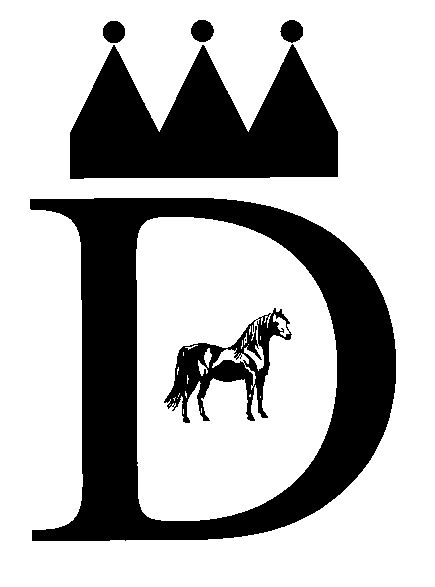 